Durata medie de completare a formularului: 20 minuteCerere de eliberare/modificare a Autorizaţiei de Asignarepentru staţii de televiziune digitală terestră DVB-T2având în vedere Decizia preşedintelui Autorităţii Naţionale pentru Administrare şi Reglementare în Comunicaţii nr. 629/2010 privind procedura de autorizare a furnizării serviciilor de programe audiovizuale, cu modificările şi completările ulterioare, vă solicitămeliberareamodificarea (descrierea modificării)_________________________________Autorizaţiilor de Asignare pentru staţiile de televiziune digitală terestră din tabelul de mai jos, cu datele tehnice din Anexa 1 a prezentei cereri.	Datele din Anexa 1 sunt prezentate şi în format electronic (CD/DVD ataşat acestei cereri). Anexa 1 este parte integrantă a acestei cereri şi se completează pentru fiecare asignare/staţie în parte.Modalitatea de trimitere a documentelor:Data								Reprezentant legal								(nume şi semnătură)Autoritatea Națională pentru Administrare și Reglementare în Comunicații prelucrează datele dumneavoastră personale în conformitate cu dispozițiile Regulamentului (UE) 2016/679. Scopul prelucrarii îl constituie îndeplinirea obligațiilor legale privind aplicarea politicii naţionale în domeniul comunicaţiilor electronice, comunicaţiilor audiovizuale şi al serviciilor poştale, inclusiv prin reglementarea pieţei şi reglementarea tehnică în aceste domenii, respectând dispozițiile legale, normele și procedurile interne existente în acest sens. În situația în care ANCOM va prelucra ulterior datele cu caracter personal într-un alt scop decât cel pentru care acestea au fost colectate, veți fi informat despre acest lucru înainte de inițierea prelucrării, primind toate detaliile necesare. Datele pot fi dezvăluite de ANCOM unor terți doar în baza unui temei legal. Persoanele vizate de prelucrare își pot exercita toate drepturile prevăzute de Regulamentul 2016/679/UE printr-o cerere scrisă, semnată și datată, trimisă pe adresa autorității. Toate informațiile necesare privind protecția persoanelor fizice în ceea ce priveste prelucrarea datelor cu caracter personal și libera circulație a acestor date sunt disponibile pe pagina de internet http://www.ancom.ro/, la secțiunea “GDPR”.Anexa 1Principalele caracteristici tehnice ale staţiilor de televiziune digitală terestră utilizate în alocarea ROUXXX din LUF xxx/xx.xx.xxxx XXXXXXXXXXX (denumire staţie) . Date amplasament. Caracteristici emisieSistem radiant-caracteristiciAnexa 1Caracteristica de radiaţie în plan orizontal  (figura de mai jos este un exemplu)Caracteristica de radiaţie în plan vertical  (figura de mai jos este un exemplu)Societatea:cu sediul în:înmatriculată la ORC:cod de înregistrare fiscală:reprezentată prin:titulară al LUF nr.:TDT-xxx/xx.xx.xxxxxdenumire alocare:ROUxxxNr.crt.Denumire staţieCanalVarianta DVB-T2 utilizatăVarianta DVB-T2 utilizatăVarianta DVB-T2 utilizatăVarianta DVB-T2 utilizatăVarianta DVB-T2 utilizatăNr.crt.Denumire staţieCanalFFTMod.PPFECInterv.gardaDoresc să primesc documentele semnate electronic, trimise la adresa de e-mail:Doresc să primesc documentele pe suport de hârtie,trimise la adresa:   (a se completa numai dacă diferă de adresa sediului social)Nume localitate:XXXXXXXXXXXXXXXXXXXXXXXXXXXXXXXXXXXXXXXXLongitudine:0XX0 E XX’ XX’’0XX0 E XX’ XX’’Latitudine:XX0 N XX’ XX’’XX0 N XX’ XX’’Adresă amplasament:XXXXXXXXXXXXXXXXXXXXXXXXXXXXXXXXXXXXXXXXXXXXXXXXXXXXXXXXXXXXXXXXXXXXXXXXXXXXXXXXXXXXXXXXXXXXXXXXXXXXXXXXXXXXXXXXXXXXXXXXXXXXXXXXXXXXXXXXXXXXXXXXCota medie sistem radiant:XXXmetrimetriCota amplasament:XXXXmetrimetriDenumire alocare                            :ROU XXXCanal:XXFrecvenţa:XXXMHzPAR maxim:XX.XXXkW PAR max orizontal:XX.XXXkWPAR max vertical:XX.XXXkWCaracteristica radiatie:D/NDPolarizare:XUnghi înclinare (tilt) antenă:XgradeAtenuare pe azimut 0 (pentru caracteristica de radiatie în plan vertical):XXdBAzimut             [deg]Atenuare          [dB]Hefectiv                [m]Azimut             [deg]Atenuare          [dB]Hefectiv                [m]0xx.xXXXX180xx.xXXXX10xx.xXXXX190xx.xXXXX20xx.xXXXX200xx.xXXXX30xx.xXXXX210xx.xXXXX40xx.xXXXX220xx.xXXXX50xx.xXXXX230xx.xXXXX60xx.xXXXX240xx.xXXXX70xx.xXXXX250xx.xXXXX80xx.xXXXX260xx.xXXXX90xx.xXXXX270xx.xXXXX100xx.xXXXX280xx.xXXXX110xx.xXXXX290xx.xXXXX120xx.xXXXX300xx.xXXXX130xx.xXXXX310xx.xXXXX140xx.xXXXX320xx.xXXXX150xx.xXXXX330xx.xXXXX160xx.xXXXX340xx.xXXXX170xx.xXXXX350xx.xXXXX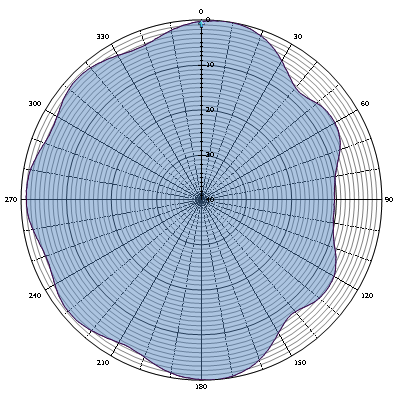 Diagrama de radiatie în plan orizontal (0° = nord geografic)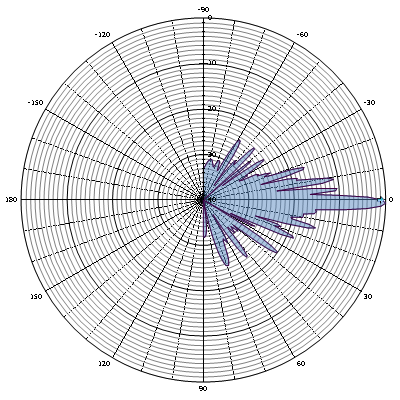 Diagrama de radiatie în plan vertical (0° = orizont)